Avd. …INNKALLING TIL STYREMØTE I FAGFORBUNDET …Saksliste ifm styremøte i Fagforbundet xx.xx.2020Tid: Sted: 01/20 Godkjenning av innkalling og saksliste02/20 Godkjenning av protokoll fra styremøte xx.xx.202003/20 Postliste - Vedlegg 04/20 Medlemsutvikling, måltall – Vedlegg 07/20 Runden	ØkonomiFane 2Yrkesseksjonene m.mEventuelt/orienteringerForfall meldes snarest til leder på mail: Hjertelig velkommen!MvhUtvalg:	Fagforbundet ….Møtested:	Møtedato:		Tid: Til stede:	Forfall:           SAKLISTESaksnr.	Arkivsaksnr.	Tittel	41/19 Godkjenning av innkalling og sakslisteInnkalling og saksliste godkjent.Sammendrag: Innkalling og saksliste godkjentVedtak: Innkalling og saksliste godkjent42/19 Godkjenning av protokoll frå styremøte xx.xx.19 GodkjentSammendrag: Godkjent.Vedtak: Godkjent.43/19	Postliste - Vedlegg Postliste er sendt ut, ingen forespørslerSammendrag:Postliste godkjentVedtak:Postliste godkjent.44/19	Medlemsutvikling, måltall Vi har nå totalt 982 medlemmer, av disse er 732 yrkesaktive. Det mangler fortsatt 23 for å oppnå måltall for 2019.Sammendrag:Tas til orientering.Vedtak:Tas til orientering.45/19 ØkonomiOppdatert regnskap er lagt frem. Vi har god oversikt og det ser ut som vi skal klare og holde oss innen budsjett Sammendrag:Tas til orienteringVedtak:Tas til orientering. 46/19	Fane 2Det var planen at fra 01.01.18 var det forbundsregionen som skulle fremføre trekklistene, det er nå endret til å gjelde fra 01.03.18. Leder og Fane2 ansvarlig var nettopp på kurs for gjennomgang av Fane2. Bortsett fra at forbundsregionen skal fremføre trekklistene skal Fane 2 ansvarlig ha samme ansvar som i dag.Sammendrag:Tas til orienteringForslag til vedtak:Tas til orientering47/19	Gjennomgang av årsmøte m.mÅrsberetning og handlingsplan er klar, det samme er plakat til medlemsmøtet. Annonse i avisen kommer 22.12.17. Diplomer og nåler til jubilantene er bestilt. Kari har bestilt kort fra våre samarbeidspartnere som medlemmene får. Per har kontroll på matbestilling. Pål tar ut merkelapper til å ha på konvoluttene som skal sendes ut.Sammendrag:Under arbeidForslag til vedtak:Under arbeid48/19Bevilgninger til årsmøtetI forbindelse med årsmøtet bevilges det kr.3000 til Barnebyen og kr.2500 til Norsk folkehjelp.Sammendrag:VedtattForslag til vedtak:Vedtatt48/19	RundenSammendrag:Forslag til vedtak:49/19 Eventuelt/orienteringerSammendrag:Forslag til vedtak:Neste styremøte er 09.01.20Referent, Ola NordmannPROTOKOLL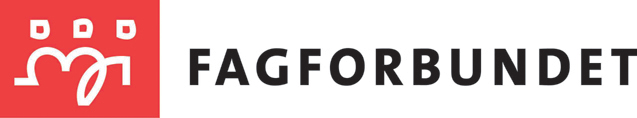 